Publicado en México el 02/02/2018 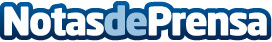 ACP será la agencia de comunicación en Europa de AllBike Festival Puerto VallartaMás de 15.000 aficionados al motor se juntarán, del 16 al 19 de marzo, en Puerto Vallarta (Jalisco), en la Costa del Pacífico Mexicano. 46 pilotos internacionales, 7 de ellos españoles, se solidarizan con el proyecto y enviarán equipamiento deportivo firmado que será subastado en el Festival, con el objetivo recaudar fondos para niños con discapacidad. En 2017, la revista Top Comunicación eligió dos campañas de ACP entre las "Mejores Campañas de Comunicación de España"Datos de contacto:Agencia Comunicación Profesional+34 696 884 869Nota de prensa publicada en: https://www.notasdeprensa.es/acp-sera-la-agencia-de-comunicacion-en-europa Categorias: Internacional Motociclismo Comunicación Eventos Solidaridad y cooperación Recursos humanos http://www.notasdeprensa.es